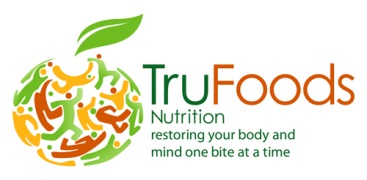                                             Health Evaluation Intake formName: _________________________________Date:______________________Referred By: _______________________________________________________Address: ________________________City: ____________________Zip:________Phone (Best number to reach you at):____________________________Height: _______ Weight: _____   Blood Type:______ DOB:__________________Married, Single, Divorced, Widowed (Circle one)Number of Children: ______ Occupation: _______________________________________How long have you been at your current job?_____________Health ConcernsWhat are your health concerns? Describe problems in detail. (What is the main reason for today’s visit?)_____________________________________________________________________________________________________________________________________________________________________________________________________________________________________________________________________________________________________________________________________________________________________________________________________________________________________________________________________________________Have you dealt with these concerns in the past? (Doctors, self -care) _________________________________________________________________________________________________________________________________________________________________________________________________________What other health practitioners are you currently seeing (name, specialty, #)_________________________________________________________________________________________________________________________________________________________________________________________________________List any medications and supplements you are currently taking__________________________________________________________________________________________________________________________________________________________________________________________________________________________________________________________________________________________________________________________________________________________________________________________________________________Have any other family members had similar problems-if yes, please describe.____________________________________________________________________________________________________________________________________________________________________________________________________________________________________________________________________________Does stress make your condition worse?_________________________________________________________________________________________________________________________________________________________________________________________________________Do you have any known food allergies/sensitivities? If so, please list them: _____________________________________________________________Do you use stress reduction techniques?  If so, describe______________________________________________________________________________________________________________________________What do you do for enjoyment/relaxation?___________________________________________________________________________________________________________________What do you do for exercise?_____________________________________________________________________________________________________________________________Do you or have you had any trauma such as head injury, car accident, surgery, physical or emotional wounds or abuse?  If yes, what method of treatment was used?____________________________________________________________________________________________________________________________________________________________________________________________________________________________________________________________________________Have you had periods of eating junk food, binge eating or dieting?______________________________________________________________________________________________________________________________________Have you used or abused drugs, alcohol, medications, tobacco or caffeine?_________________________________________________________________________________________________________________________________________________________________________________________________________What was your diet and family eating habits like while growing up?____________________________________________________________________________________________________________________________________________________________________________________________________________________________________________________________________________Describe your diet at the onset  of your health problems_______________________________________________________________________________________________________________________________________________________________________________________________________________________________________________________________________________________________________________________________________________Have you used special diets in the past to address your health issues?____________________________________________________________________________________________________________________________________________________________________________________________________________________________________________________________________________On average, how many bowel movements do you have per day?___________________________________________________________________How is your sleep?  Do you fall to sleep easily?  Can you stay asleep? How many hours of sleep do you average per night?______________________________________________________________________________________________________________________________________For women: how are/were your cycles?  Do/did you have PMS, painful periods, amenorrhea? _____________________________________________________________________________________________________________________________________How are your moods in general?  Do you experience more than you would like of anxiety, depression or anger?______________________________________________________________________________________________________________________________________________________________________________________________________________________________________________________________________On a scale of 1-10 with 1 being the worst and 10 being the best, describe your usual level of energy throughout the day___________________________________________________________________________________________________________________________________Anything significant about your birth that you know of? ________________________________________________________________________________________________________________________________Have you ever had a concussion or brain injury?  If yes, when and describe the event._______________________________________________________________________________________________________________________________If yes to the above question, what method of treatment if any did you use for the head injury? ________________________________________________________________________________________________________________________________Have you received all of your vaccines? ____________   Did you ever have a reaction to any vaccines that you know of? ____________________________________________________________What foods do you crave? __________________________________________Are there certain foods/food groups that you have to eat daily? ______________________________________________________________Was your birth vaginal or via C-section? _________________________________For Females:  Do your moods change (or did they) during different times in your cycle? ________________________________________________________________________________________________________________________________What are your expectations for our first visit together?________________________________________________________________________________________________________________________________________________________________________________________________What are your long term goals in these visits?  What do you hope the end result is?______________________________________________________________________________________________________________________________________________________________________________________________________Anything you would like to add that is not on this intake form:_________________________________________________________________________________________________________________________________________________________________________________________________________